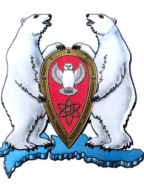 АДМИНИСТРАЦИЯ МУНИЦИПАЛЬНОГО ОБРАЗОВАНИЯ ГОРОДСКОЙ ОКРУГ «НОВАЯ ЗЕМЛЯ»РАСПОРЯЖЕНИЕ« 23 » октября 2015 г. № 155г. Архангельск-55О подведении итогов конкурса поделок 	 В соответствии с Программой социально-экономического развития МО ГО «Новая Земля» на 2015-2017 гг., утвержденной решением Совета депутатов МО ГО «Новая Земля» от 03.12.2014 № 167 (в последней ред. решения Совета депутатов МО ГО «Новая Земля» от 26.08.2015 № 209), ведомственной целевой программой «Дети Новой Земли» на 2015 г., утвержденной постановлением администрации МО ГО «Новая Земля» от 28.10.2014 № 17 (в последней ред. от 21.08.2015 № 21), в связи с распоряжением администрации МО ГО «Новая Земля» от 16.10.2015 № 177 «О проведении конкурса поделок»,  р а с п о р я ж а ю с ь:1.  По результатам проведения конкурса поделок из природного материала среди учащихся 1-8 классов ФГКОУ СОШ № 150 объявить победителями конкурса поделок и  вручить  памятные подарки: -за I место: 1 классу – игра «Замок тысячи зеркал»; -за I место:4 классу – викторина «Царство животных»;-за II место: 2 классу – 101 лучшая игра;- за III место: 5 классу – викторина «Вокруг Света».2.    Всем участникам конкурса поделок вручить поощрительные сладкие призы.           3. Руководителю отдела экономики и финансов Бочкаревой О.В. выделить денежные средства на закупку сладких призов  в размере 5 230 (Пять тысяч двести тридцать рублей) 00 копеек в соответствии со статьей 08 04  местного бюджета на 2015 год.            4.  Настоящее распоряжение опубликовать в газете «Новоземельские вести» и на официальном сайте муниципального образования городской округ «Новая Земля».                                  5. Контроль за исполнением настоящего распоряжения возложить на руководителя отдела ОКиСР Холод О.М.Глава муниципального образования                                                             Ж.К. Мусин